ИА «ДорИнфо»В этом году дорожники отремонтируют по БКАД участок трассы Бугульма - Уральск в Татарстане25.03.2020 10:18    83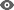 В рамках нацпроекта «Безопасные и качественные автомобильные дороги» в текущем году в Бугульминском районе Республики Татарстан отремонтируют участок региональной трассы «Бугульма - Уральск». Подрядчик выполнит работы на отрезке протяженностью 1,1 км. Об этом сообщает пресс-служба Министерства транспорта и дорожного хозяйства Татарстана в среду, 25 марта.Общая протяженность региональной дороги «Бугульма - Уральск» в Бугульминском районе составляет 24 км. Трасса выходит на границу с Оренбургской областью и является частью транспортного коридора «Ижевск - Бузулук - Казахстан». Дорога соответствует 4 технической категории с шириной проезжей части 7 метров и двумя полосами движения. Средняя интенсивность движения превышает 5 тыс. автомобилей в сутки.В 2020 году в ходе работ по нацпроекту на участке дороги «Бугульма - Уральск» протяженностью 1,1 км специалисты отремонтируют верхний слой асфальтобетонного покрытия и укрепят обочины.Напомним, в этом году по БКАД в Татарстане планируют обновить более 150 км дорог. Кроме того, ремонт по нацпроекту проведут на дорогах Казанской, Набережночелнинской и Нижнекамской агломераций. http://dorinfo.ru/star_detail.php?ELEMENT_ID=80730&utm_source=yxnews&utm_medium=desktop&utm_referrer=https%3A%2F%2Fyandex.ru%2Fnews 